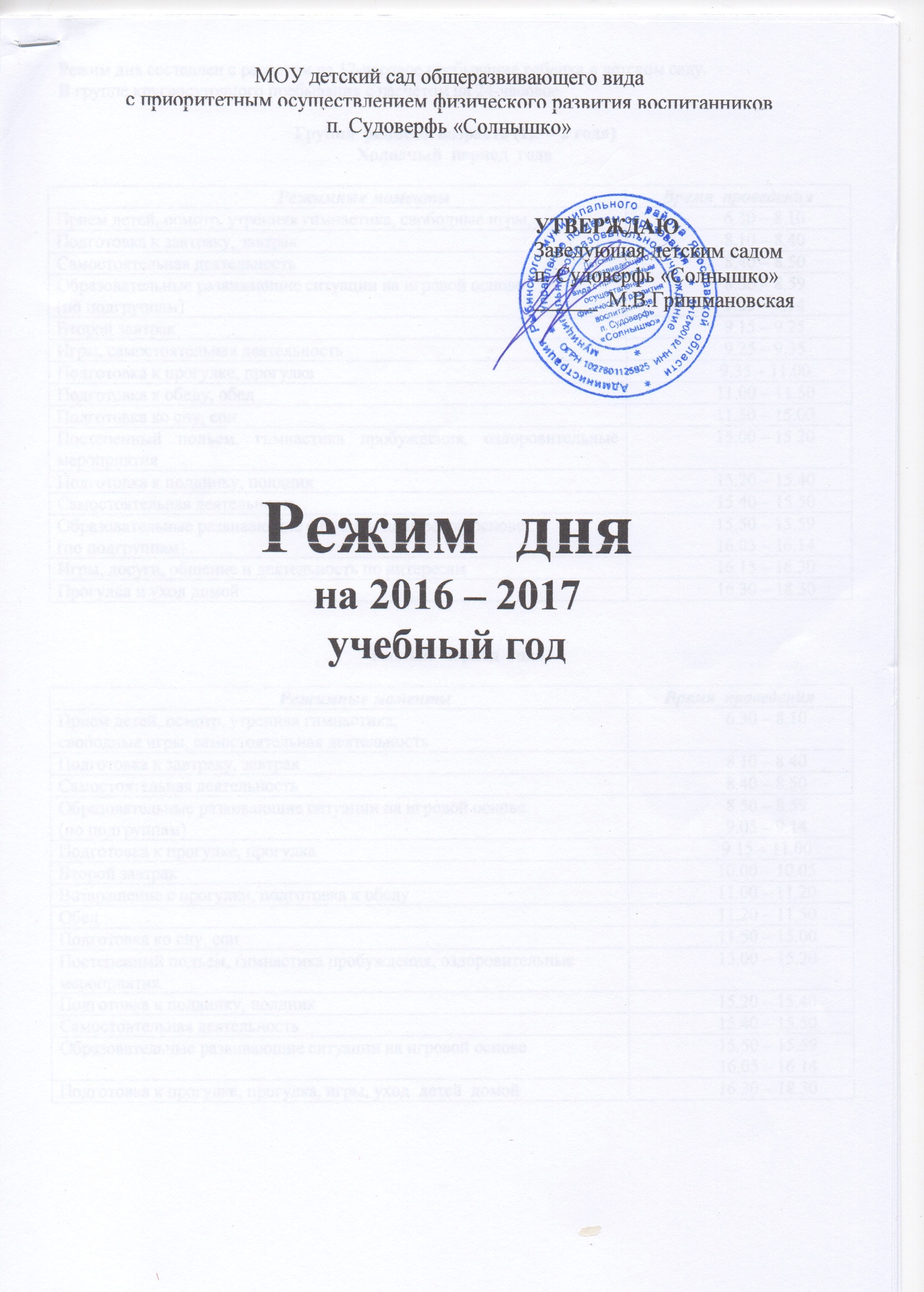 Режим дня составлен с расчетом на 12-часовое пребывание ребенка в детском саду.В группе круглосуточного пребывания с расчетом на 24-часовое.Группа  раннего  возраста (1,5 – 2 года)Холодный  период  годаТеплый  период  года1 младшая группа (2 – 3 года)Холодный  период годаТеплый  период  года2 младшая группа (3 – 4 года)Теплый  период  годаСредняя группа (4 – 5 года)Холодный период годаТеплый  период  годаСтаршая группа (5 – 6 лет)Холодный  период  годаТеплый  период  годаПодготовительная группа (6 – 7 лет)Холодный  период  годаТеплый  период  годаКруглосуточная  группаХолодный  период  годаТеплый  период  годаРежимные моментыВремя  проведенияПрием детей, осмотр, утренняя гимнастика, свободные игры, 6.30 – 8.10 Подготовка к завтраку, завтрак8.10 – 8.40Самостоятельная деятельность8.40 – 8.50Образовательные развивающие ситуации на игровой основе (по подгруппам)8.50 – 8.599.05 – 9.14Второй завтрак9.15 – 9.25Игры, самостоятельная деятельность9.25 – 9.35Подготовка к прогулке, прогулка9.35 – 11.00Подготовка к обеду, обед11.00 – 11.50Подготовка ко сну, сон11.50 – 15.00Постепенный подъем, гимнастика пробуждения, оздоровительные мероприятия15.00 – 15.20Подготовка к полднику, полдник15.20 – 15.40Самостоятельная деятельность15.40 – 15.50Образовательные развивающие ситуации на игровой основе(по подгруппам)15.50 – 15.59 16.05 – 16.14Игры, досуги, общение и деятельность по интересам16.15 – 16.30Прогулка и уход домой16.30 – 18.30Режимные моментыВремя  проведенияПрием детей, осмотр, утренняя гимнастика,                                                                                                                                                                  свободные игры, самостоятельная деятельность6.30 – 8.10Подготовка к завтраку, завтрак8.10 – 8.40Самостоятельная деятельность8.40 – 8.50Образовательные развивающие ситуации на игровой основе (по подгруппам)8.50 – 8.599.05 – 9.14Подготовка к прогулке, прогулка9.15 – 11.00Второй завтрак10.00 – 10.05 Возвращение с прогулки, подготовка к обеду11.00 – 11.20Обед11.20 – 11.50Подготовка ко сну, сон11.50 – 15.00Постепенный подъем, гимнастика пробуждения, оздоровительные мероприятия15.00 – 15.20Подготовка к полднику, полдник15.20 – 15.40Самостоятельная деятельность15.40 – 15.50Образовательные развивающие ситуации на игровой основе15.50 – 15.59 16.05 – 16.14Подготовка к прогулке, прогулка, игры, уход  детей  домой16.30 – 18.30Режимные моментыВремя  проведенияПриём и осмотр детей, самостоятельная деятельность, игры, прогулка (30 мин) 6.30 – 8.10Утренняя гимнастика8.00 – 8.05Подготовка к завтраку, завтрак8.10 – 8.40Самостоятельная деятельность8.40 – 8.50  Образовательная деятельность  (по подгруппам)8.50 – 8.599.05 – 9.14Второй завтрак9.15 – 9.25Подготовка к прогулке, прогулка 9.25 – 11.20Возвращение с прогулки, подготовка к обеду11.20 – 11.30Обед 11.30 – 12.00Подготовка ко сну, дневной сон 12.00 – 15.00Постепенный подъём, гимнастика пробуждения, оздоровительные мероприятия 15.00 – 15.25Подготовка к полднику, полдник.15.25 – 15.50Организованная образовательная деятельность (по подгруппам)15.50 – 15.5916.05 – 16.14Самостоятельная деятельность, игры 16.15 – 16.30Подготовка к прогулке, прогулка, игры, уход детей домой16.30 – 18.30Режимные моментыВремя  проведенияПриём детей на улицк, самостоятельная деятельность, утренняя гимнастика (на улице) 6.30 – 8.158.00 – 8.05Подготовка к завтраку, завтрак8.15 – 8.45Самостоятельная деятельность, игры, подготовка к прогулке8.45 – 9.15Прогулка (игры, наблюдения, воздушные и солнечные процедуры) 9.15 – 11.10Второй завтрак10.00 – 10.05Возвращение с прогулки, водные процедуры (мытье ног), подготовка к обеду11.00 – 11.20Обед11.20 – 11.50Подготовка ко сну, дневной сон 11.50 – 15.00Постепенный подъём, гимнастика пробуждения, оздоровительные мероприятия 15.00 – 15.20Игры, досуги, общение и деятельность по интересам15.20 – 15.30Подготовка к полднику, полдник15.30 – 15.55Самостоятельная деятельность, игры, чтение художественной литературы15.55 – 16.15Подготовка к прогулке, прогулка, игры, уход детей домой16.15 – 18.30Режимные моментыВремя  проведенияУтренний приём 6.30 – 8.00Прогулка  (30 мин – 40 мин)6.30 – 8.00Игры, самостоятельная деятельность6.30 – 8.00Утренняя гимнастика8.00 – 8.05Самостоятельная деятельность8.05 – 8.15 Подготовка к завтраку, завтрак           8.15 – 8.45Игры, самостоятельная деятельность8.45 – 9.00Образовательная деятельность9.00 – 9.40Самостоятельная деятельность9.40 – 9.50Второй завтрак9.50 – 10.00Подготовка к прогулке, прогулка 10.00 – 12.00Возвращение с прогулки, подготовка к обеду12.00 – 12.20Обед12.20 - 12.50Подготовка ко сну, дневной сон 12.50 - 15.00Постепенный подъём, гимнастика пробуждения, оздоровительные мероприятия15.00 - 15.25Подготовка к полднику, полдник15.25 – 15.50Игры, самостоятельная деятельность, чтение художественной  литературы15.50 – 16.30Подготовка к прогулке, прогулка, уход детей домой16.30 - 18.30Режимные моментыВремя  проведенияПриём детей на улице, прогулка, самостоятельная деятельность утренняя гимнастика (на улице)6.30 - 8.15Приём детей на улице, прогулка, самостоятельная деятельность утренняя гимнастика (на улице)8.00 – 8.05Подготовка к завтраку, завтрак8.15 - 8.45Самостоятельная деятельность, игры, подготовка к прогулке8.45 - 9.15Прогулка (игры, наблюдения, воздушные и солнечные процедуры)9.15 – 11.50Образовательная деятельность (на участке)9.15 – 9.30Второй завтрак10.00 – 10.05Возвращение с прогулки, водные процедуры (мытье ног),  подготовка к обеду11.50 – 12.10Обед12.10 - 12.40Подготовка ко сну, дневной сон 12.40 - 15.00Постепенный подъём, гимнастика пробуждения, оздоровительные мероприятия 15.00 - 15.20Игры, досуги, общение и деятельность по интересам15.20 – 15.30Подготовка к полднику, полдник15.30 – 15.55Самостоятельная деятельность, игры, чтение художественной литературы15.55 – 16.10Подготовка к прогулке, прогулка, игры, уход детей домой16.10 - 18.30Режимные моментыВремя  проведенияУтренний прием  6.30 – 8.10Прогулка (30 – 60 мин)6.30 – 8.10Игры, самостоятельная деятельность6.30 – 8.10Утренняя гимнастика8.10 – 8.18Подготовка к завтраку, завтрак8.18 – 8.50Игры, самостоятельная деятельность8.50 – 9.00Образовательная деятельность9.00 – 9.50Самостоятельная деятельность9.50 – 9.55Второй завтрак9.55 – 10.05Подготовка к прогулке, прогулка10.05 – 12.10Возвращение с прогулки, подготовка к обеду12.10 – 12.25Обед12.25 – 12.55Подготовка ко сну, сон12.55 – 15.00Постепенный подъём, гимнастика пробуждения, оздоровительные мероприятия15.00 – 15.25Самостоятельная деятельность15.25 – 15.35Подготовка к полднику, полдник15.35 – 16.00Игры, самостоятельная деятельность, чтение художественной литературы16.00 – 16.30Подготовка к прогулке, прогулка, игры, уход детей домой16.30 – 18.30Режимные моментыВремя  проведенияПриём детей на улице, прогулка, самостоятельная деятельность утренняя гимнастика (на улице)6.30 - 8.20Приём детей на улице, прогулка, самостоятельная деятельность утренняя гимнастика (на улице)8.07 – 8.14Подготовка к завтраку, завтрак8.20 – 8.50Самостоятельная деятельность, игры, подготовка к прогулке8.50 – 9.20Прогулка (игры, наблюдения, воздушные и солнечные процедуры)9.20 – 12.00Образовательная деятельность (на участке)9.20 – 9.40 Второй завтрак10.00 – 10.05Возвращение с прогулки, водные процедуры (мытье ног),  подготовка к обеду12.00 – 12.15Обед12.15 – 12.45Подготовка ко сну, дневной сон 12.45 – 15.00Постепенный подъём, гимнастика пробуждения, оздоровительные мероприятия 15.00 – 15.25Игры, досуги, общение и деятельность по интересам15.25 – 15.35Подготовка к полднику, полдник15.35 – 16.00Самостоятельная деятельность, игры, чтение художественной литературы16.00 – 16.10Подготовка к прогулке, прогулка, игры, уход детей домой16.10 – 18.30Режимные моментыВремя  проведенияУтренний прием6.30 – 8.02Прогулка (30 – 60 мин)6.30 – 8.02Игры, самостоятельная деятельность6.30 – 8.02Утренняя гимнастика8.02 – 8.10Самостоятельная деятельность8.10 – 8.20Подготовка к завтраку, завтрак8.20 – 8.50Игры, самостоятельная деятельность8.50 – 9.00Организованная образовательная деятельность9.00 – 10.35Второй завтрак10.00 – 10.10Подготовка к прогулке, прогулка10.35 – 12.20Возвращение с прогулки, подготовка к обеду12.20 – 12.30Обед12.30 – 13.00Подготовка ко сну, сон13.00 – 15.00Постепенный подъём, гимнастика пробуждения, оздоровительные мероприятия15.00 – 15.25Самостоятельная деятельность15.25 – 15.35Подготовка к полднику, полдник15.35 – 15.55Игры, самостоятельная деятельность, чтение художественной литературы15.55 – 16.40Подготовка к прогулке, прогулка, игры, уход детей домой16.40 – 18.30Режимные моментыВремя  проведенияПриём детей на улице, прогулка, самостоятельная деятельность утренняя гимнастика (на улице)6.30 - 8.25Приём детей на улице, прогулка, самостоятельная деятельность утренняя гимнастика (на улице)8.00 – 8.08Подготовка к завтраку, завтрак8.25 – 8.50Самостоятельная деятельность, игры, подготовка к прогулке8.50 – 9.20Прогулка (игры, наблюдения, воздушные и солнечные процедуры)9.20 – 12.10Образовательная деятельность (на участке)9.20 – 9.45 Второй завтрак10.00 – 10.05Возвращение с прогулки, водные процедуры (мытье ног),  подготовка к обеду12.10 – 12.25Обед12.25 – 12.55Подготовка ко сну, дневной сон 12.55 – 15.00Постепенный подъём, гимнастика пробуждения, оздоровительные мероприятия 15.00 – 15.25Игры, досуги, общение и деятельность по интересам15.25 – 15.40Подготовка к полднику, полдник15.40 – 16.05Самостоятельная деятельность, игры, чтение художественной литературы16.05 – 16.15Подготовка к прогулке, прогулка, игры, уход детей домой16.15 – 18.30Режимные моментыВремя  проведенияУтренний прием 6.30 – 8.25Прогулка (30 – 60 мин)6.30 – 8.25Игры, самостоятельная деятельность6.30 – 8.25Утренняя гимнастика8.25 – 8.35Подготовка к завтраку, завтрак8.35 – 8.55Игры, самостоятельная деятельность8.55 – 9.00Образовательная деятельность9.00 – 10.50Второй завтрак10.10 – 10.20Подготовка к прогулке, прогулка10.50 – 12.30Возвращение с прогулки, подготовка к обеду12.30 – 12.40Обед12.40 – 13.00Подготовка ко сну, сон13.00 – 15.00Постепенный подъём, гимнастика пробуждения, оздоровительные мероприятия15.00 – 15.25Самостоятельная деятельность15.25 – 15.40Подготовка к полднику, полдник15.40 – 15.55Игры, самостоятельная деятельность, чтение художественной литературы15.55 – 16.40Подготовка к прогулке, прогулка, игры, уход детей домой16.40 – 18.30Режимные моментыВремя  проведенияПриём детей на улице, прогулка, самостоятельная деятельность утренняя гимнастика (на улице)6.30 - 8.35Приём детей на улице, прогулка, самостоятельная деятельность утренняя гимнастика (на улице)8.10 – 8.20Подготовка к завтраку, завтрак8.35 – 8.55Самостоятельная деятельность, игры, подготовка к прогулке8.55 – 9.20Прогулка (игры, наблюдения, воздушные и солнечные процедуры)9.20 – 12.20Образовательная деятельность (на участке)9.20 – 9.50 Второй завтрак10.00 – 10.05Возвращение с прогулки, водные процедуры (мытье ног),  подготовка к обеду12.20 – 12.30Обед12.30 – 12.55Подготовка ко сну, дневной сон 12.55 – 15.00Постепенный подъём, гимнастика пробуждения, оздоровительные мероприятия 15.00 – 15.25Игры, досуги, общение и деятельность по интересам15.25 – 15.45Подготовка к полднику, полдник15.45 – 16.10Самостоятельная деятельность, игры, чтение художественной литературы16.10 – 16.20Подготовка к прогулке, прогулка, игры, уход детей домой16.20 – 18.30Режимные моментыВремя  проведенияПостепенный подъем, осмотр, игры7.00 – 7.30Прогулка (30 мин)7.30 – 8.00Самостоятельная деятельность8.00 – 8.15Утренняя гимнастика8.15 – 8.23Подготовка к завтраку, завтрак8.20 – 8.50Игры, самостоятельная деятельность8.50 – 9.00Образовательная деятельность9.00 – 10.35Второй завтрак10.00 – 10.10Подготовка к прогулке, прогулка10.35 – 12.20Возвращение с прогулки, подготовка к обеду12.20 – 12.30Обед12.30 – 13.00Подготовка ко сну, сон13.00 – 15.00Постепенный подъём, гимнастика пробуждения, оздоровительные мероприятия15.00 – 15.25Самостоятельная деятельность15.25 – 15.35Подготовка к полднику, полдник15.35 – 15.55Игры, самостоятельная деятельность, чтение художественной литературы15.55 – 16.40Подготовка к прогулке, прогулка16.40 – 18.45Подготовка к ужину, ужин18.45 – 19.05Игры, самостоятельная деятельность, чтение художественной литературы19.05 – 20.40Гигиенические процедуры, подготовка ко сну20.40 – 21.00Ночной сон21.00 – 7.00Режимные моментыВремя  проведенияПостепенный подъем, осмотр, игры7.00 – 7.30Прогулка, игры, самостоятельная деятельность, утренняя гимнастика (на улице) 7.30 – 8.208.07 – 8.15Подготовка к завтраку, завтрак8.20 – 8.50Самостоятельная деятельность, игры, подготовка к прогулке8.50 – 9.20Прогулка (игры, наблюдения, воздушные и солнечные процедуры)9.20 – 12.10Образовательная деятельность (на участке)9.20 – 9.45Второй завтрак10.00 – 10.05Возвращение с прогулки, водные процедуры (мытье ног), подготовка к обеду12.10 – 12.25Обед12.25 – 12.50Подготовка ко сну, дневной сон 12.50 – 15.00Постепенный подъём, гимнастика пробуждения, оздоровительные мероприятия 15.00 – 15.25Игры, досуги, общение и деятельность по интересам15.25 – 15.30Подготовка к полднику, полдник15.30 – 15.55Самостоятельная деятельность, игры, чтение художественной литературы15.55 – 16.30Подготовка к прогулке, прогулка, игры16.30 – 18.45Подготовка к ужину, ужин18.45 – 19.10Игры, самостоятельная деятельность, чтение художественной литературы19.10 – 20.40Гигиенические процедуры, подготовка ко сну20.40 – 21.00Ночной сон21.00 – 7.00Постепенный подъем, гигиенические процедуры7.00 – 7.30